                                                                                                  УТВЕРЖДАЮ                                                                                                                                     Заведующая МБДОУ № 3                                                                                                               __________  Тедеева В.Е.                       Итоговое занятие в младшей группе «ФАНТАЗЕРЫ»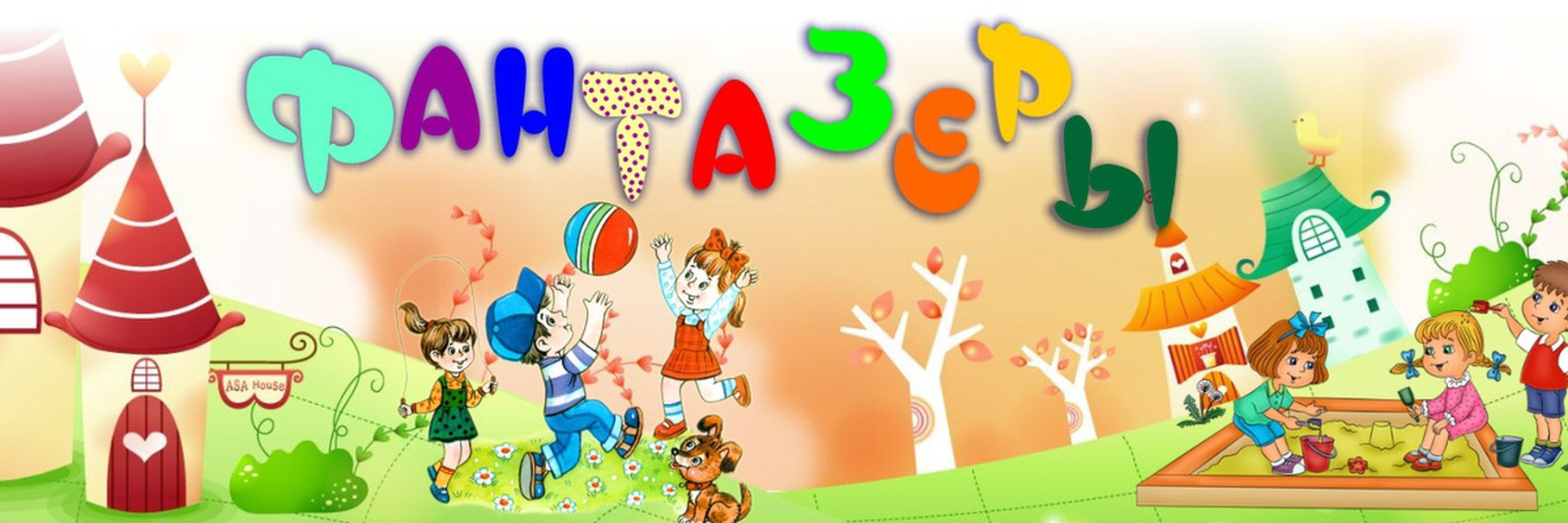 Воспитатель: Тедеева Т.С.Май 2023гЦель: обобщить, закрепить и систематизировать знания детей полученные в течение года.Задачи:- закрепить и обобщить понятия дикие и домашние животные ;- закрепить умение детей узнавать предметы с помощью различных анализаторов;- закрепить названия геометрических фигур, понятия «один», «много»;- развивать мелкую моторику рук;- закрепить навык пользоваться кистью и красками, соблюдая определенные правила;-закрепить умение собирать целое, состоящие из 4-6 частей;-способствовать эмоциональному сближению детей.Демонстрационный материал: картинки с изображением доктора Айболита, диких и домашних животных, цветов, бабочек, зайца, морковки; геометрические фигуры; гуашевые краски; кисти; баночки - непроливайки; листы тонированной бумаги; мольберт.Ход ООД.Воспитатель: Ребята, мы сегодня все проснулись и друг другу улыбнулись, и подарим хорошее настроение. Давайте мы с вами поздороваемся с гостями!Игра «Здравствуйте, гости!».Здравствуйте, ладошки. Хлоп - хлоп - хлоп.Здравствуйте, ножки. Топ - топ - топ.Здравствуйте, щечки. Плюх - плюх - плюх.Пухленькие щечки. Плюх - плюх - плюх.Здравствуйте, губки. Чмок - чмок - чмок.Здравствуйте, зубки. Щелк - щелк - щелк.Здравствуй, мой носик. Бип - бип - бип.Здравствуйте, гости, всем привет!Воспитатель: Ребята, а вы знаете, когда просыпается солнышко?Когда мы рано встаем и в детский сад идем?Дети: УтромА когда в детском саду на прогулку ходим, едим вкусный обед?Дети: ДнёмА домой когда из детского сада уходим?Дети: ВечеромКогда мы дома спим в своих кроватках и сны сладкие видим?Дети. НочьюВоспитатель: А какое сейчас время суток?Дети: ДеньВоспитатель. Поэтому будем с вами заниматься Воспитатель:Вы любите отгадывать загадки?Тогда слушайте внимательно:Воспитатель: Ребята вам нужно отгадать загадки. О какой геометрической фигуре пойдёт речь?1.Как тарелка, как венок,Как веселый колобок,Как колеса, как колечки,Как пирог из теплой печки!Дети: КругВоспитатель: Давайте нарисуем круг пальчиком в воздухе.Найдите у себя в тарелочке круг, покажите его2. Я фигура – хоть куда,Очень ровная всегда,Кубик – мой любимый брат,Потому что яДети: КвадратВоспитатель: Давайте нарисуем квадрат в воздухе.Найдите у себя в тарелочке квадрат, покажите его3. Три вершины, три углаТри сторонки у меняКто же это?Дети: ТреугольникВоспитатель: Давайте нарисуем треугольник в воздухе.Найдите у себя в тарелочке треугольник, покажите егоВоспитатель: Геометрические фигуры вы знаете.Воспитатель: Ребята, а вы любите путешествовать? (ответы детей). Мы сегодня с вами отправимся в путешествие на поезде. Но прежде чем сесть в поезд, нужно купить билеты и занять свои места. Занимайте, пожалуйста, свои места (билеты – геометрические фигуры, на спинке стула приклеены тоже геометрические фигуры). Дети занимают места соответственно стульям.Вот поезд наш едет, колеса стучат,А в поезде нашем ребята сидят.Ту –ту-ту, ту-ту-ту – гудит паровоз,Он в путешествие деток повез.Воспитатель: Первая станция.Внимательно посмотрите на картинку и скажите, кто изображен на картинке? (Доктор Айболит)Добрый доктор Айболит!Он под деревом сидит.Приходи к нему лечитьсяИ корова, и волчица,И жучок, и червячок,И медведица!Всех излечит, исцелит  Добрый доктор Айболит!Воспитатель: доктор Айболит! Хочет на вас посмотретьВоспитатель: Кого лечит Айболит? (Животных). Какие бывают животные? (Дикие и домашние). Где живут дикие животные? (В лесу). Где живут домашние животные? (Рядом с человеком).У каждого ребёнка картинка ИГРУШКИ с изображением дикого или домашнего животного.Все животные перепутались между собой, и, Доктор Айболит, просит вас всех диких животных поставить рядом с деревом, а домашних - рядом с домиком. Дети выполняют задание, объясняя своё действие: «Я поставил волка ОПИСАТЬ ВОЛКА  рядом с деревом, потому что он дикое животное и т. д.»Воспитатель: Молодцы, ребята, Доктор Айболит благодарит вас за помощь. А нам пора отправляться дальше.Вторая станция.Колесики, колесики,Стучат, стучат, стучат,На следующую станцию,Везут они ребят.Воспитатель: Ребята, посмотрите, какая красивая цветочная поляна перед вами. Давайте полюбуемся ей. Скажите, пожалуйста, а сколько здесь цветов? (много). Сколько бабочек? (много). А какого цвета вы видите цветы? (ответы детей). А давайте найдем для каждой бабочки свой цветок и посадим ее туда. (дети по очереди находят цветок по цвету и сажают туда свою бабочку). Когда посадили всех бабочек, то увидели, что одной бабочке не хватило цветка.Воспитатель: Ребята, посмотрите и скажите, чего у нас меньше? Больше? Что нужно сделать, чтобы было одинаково, т. е. поровну? (ответы детей). Сколько теперь цветов и бабочек? (ответы детей). Проводиться задание два раза.Воспитатель: Молодцы, ребята! А теперь давайте отдохнем на нашей полянке.Проводиться физкультминутка.Раз, два, три, четыре, пятьТело будем изучать! (шагать на месте).Вот спина, а вот животик,Ножки (потопать), ручки (похлопать),Глазки (поморгать), носик (показать),Ушки (показать двумя руками),Голова (покачать головой в разные стороны),Показать успел едва.Шея крутит головой (покрутить головой по сторонам).Ох, устала! Ой, ой, ой.Воспитатель: Хорошо отдохнули? Нам пора отправляться дальше.Третья станция.Помчался дальше паровоз,И он вперед ребят повез.Воспитатель: Ой, ребята, посмотрите, какая то коробочка лежит! Как вы думаете, что там лежит? (ответы детей). Давай посмотрим, что же там внутри лежит?Ой, смотрите, там какие-то части лежат от картинки. Но чтобы узнать, что это за картинка, нам ее нужно собрать (собирают на столе картинку).Молодцы, и кто же у вас получился на картинке? ( ответы детей: заяц). Только он какой-то грустный, наверное, он потерялся или голодный. А что ест заяц? (ответы детей). А давайте мы ему поможем? (ответы детей). Сейчас мы для него нарисуем морковку, и он будет очень рад.Воспитатель: Ребята, проходите, пожалуйста, в нашу художественную мастерскую и садитесь за столы. Посмотрите, перед вами лежат листочки и стоят краски (красная, оранжевая, желтая, зеленая). Нам с вами нужно нарисовать морковку для нашего зайчика и нарисовать ее хвостик. А какого цвета морковка? Хвостик? (ответы детей).Правильно. Но прежде, чем рисовать, давайте вспомним, что нам надо сделать (вспоминают правила). А теперь посмотрите, как будем рисовать морковку (показ рисования морковки и хвостика). Возьмите свои кисти и приступаем к работе.Воспитатель: Молодцы, нарисовали такие красивые морковки. Давайте их положим возле нашего зайчика и покормим его (дети несут и кладут свои работы рядом с зайчиком). Он вам всем говорит «спасибо» за вкусное угощение и тоже хочет передать вам свой подарок.Воспитатель: Ребята, а нам пора возвращаться назад в детский сад. Садитесь скорей на наш поезд, и поедем назад.Вагончики, вагончики,Бегут, бегут, бегут,Из путешествия ребятокОни домой везут.Воспитатель: Ребята, вам понравилось наше путешествие? (ответы детей). Кого мы встретили в нашем путешествии? (ответы детей). А что больше понравилось? (ответы детей). Кому мы помогали по дороге? (ответы детей).